Multi-genre Novel StudyGrade 7 What is a multi-genre paper?      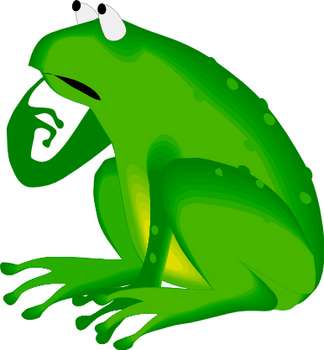 A multi-genre paper is made up of different genres of writing.Each piece can stand by itself, but together, the pieces speak powerfully about the characters and themes your novel. Your pieces should work together to communicate (ideas, attitudes, themes, reactions) with the reader. During this project, you will be reading and responding to a book of your choice.You will learn about different writing styles and different genres, and will experiment with those genres by doing some creative writing. What is a Genre anyway? A genre is a form of writing. Some examples are: plays, dialogues, magazine articles, poems, novels, and short stories. A genre can even be visual, such as a picture, collage, cartoon, illustration, etc. Some people express themselves best through other forms of representing text—you will have a chance to do this in this projectWe hope that by doing this project, you may find a number of new ways to connect with reading materials and other texts.Things to remember:This is an independent home assignment so you will be doing most of the work at home.Some time will be given in class to work on the various projects (usually Wednesdays and/or Fridays) the dates will be set by your teacher. You will need to work on this project almost every day. Best strategy: Finish reading as early as possible and start planning your projects immediately. Watch the calendar and make the due dates.How do I create a Multi-genre Paper?MULTIGENRE ASSIGNMENT FORMATPointsTITLE PAGE: Creative visual designIt should give the reader an indication of what is inside the project.It should be visually impressive and professional lookingIt must contain the following information: your name, teacher’s name, date, class, title of the novel, a visual design—avoid copying ideas from book covers or movies./5INTRODUCTION--It is written for the benefit of the reader.It introduces the reader to the paper and explains what you selected to read.Discuss how you became interested in the topic and what you have learned about the topic.  This should be about ¾ to 1 page in length (10-12 sentences)./10TABLE OF CONTENTS-Gives the title of your entries and lists the page numbers of each entry./5MULTIGENRE SECTIONS:   Representing: Entry #1  Do one (1) of the followingCreate a poster based on the major conflict (s) in the novel Create a poster based the main character in the novelCreate a poster based on the main events in the novel/18Writing: Five (5) entries (5pts. Each)One (1) entry must be 1 page in length. A feature article or a magazine article based on one of the main events or characters in the novel. One (1) Poetic entry (20 lines minimum) options include: free verse, found poetry, concrete poetry, lyrical ballad—a song, narrative poem. One (1) Journal entry 1 page in length. You may write from the point of view of a character in the novel. Focus on a major event.Two (2) entries are open—you decide what you want to say about your book. The entries can be songs, poems, essays, anything written./25CONNECTORS:  Six (6) transitional devices These connectors hold your paper together and provide a transition between the writing and representing entries of the projectConnectors can be written or visual but must connect to your book in some way.You may use descriptive excerpts (dialogue, figurative language, etc.) from the book. You may also use visual designs (drawing, pictures, symbols, etc.)Be creative, use a variety of fonts, colors, images, and design techniques./12Oral Presentation:  5 minutes maximum   Do one (1) of the following:Moviemaker with class introductionDramatic presentation with costumeBook talk with visual props/25FINAL MARK   /100